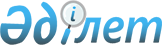 2018 - 2020 жылдарға арналған Шарбақты ауылдық округінің бюджеті туралыПавлодар облысы Шарбақты аудандық мәслихатының 2017 жылғы 28 желтоқсандағы № 118/33 шешімі. Павлодар облысының Әділет департаментінде 2018 жылғы 9 қаңтарда № 5796 болып тіркелді
      Қазақстан Республикасының 2008 жылғы 4 желтоқсандағы Бюджеттік Кодексінің 75-бабы 2-тармағына, Қазақстан Республикасының 2001 жылғы 23 қаңтардағы "Қазақстан Республикасындағы жергілікті мемлекеттік басқару және өзін-өзі басқару туралы" Заңының 6-бабы 1-тармағының 1) тармақшасына, Қазақстан Республикасының 2005 жылғы 8 шілдедегі "Агроөнеркәсіптік кешенді және ауылдық аумақтарды дамытуды мемлекеттік реттеу туралы" Заңының 18-бабының 4-тармағына сәйкес, Шарбақты аудандық мәслихаты ШЕШІМ ҚАБЫЛДАДЫ:
      1. 2018 - 2020 жылдарға арналған Шарбақты ауылдық округінің бюджеті 1, 2, 3 қосымшаларға сәйкес, оның ішінде 2018 жылға келесі көлемдерде бекітілсін:
      1) кірістер - 340688 мың теңге, оның ішінде:
      салықтық түсімдер бойынша - 48860 мың теңге;
      салықтық емес түсімдер - 1328 мың теңге;
      трансферттердің түсімдері бойынша - 290500 мың теңге;
      2) шығындар - 340688 мың теңге;
      3) таза бюджеттік кредиттеу - нөлге тең;
      4) қаржы активтерімен операциялар бойынша сальдо - нөлге тең;
      5) бюджет тапшылығы - нөлге тең;
      6) бюджет тапшылығын қаржыландыру - нөлге тең.
      Ескерту. 1-тармаққа өзгерістер енгізілді - Павлодар облысы Шарбақты аудандық мәслихатының 24.08.2018 № 144/43 (01.01.2018 бастап қолданысқа енгізіледі); 25.10.2018 № 148/44 (01.01.2018 бастап қолданысқа енгізіледі) шешімдерімен.


      2. 2018 жылға арналған Шарбақты ауылдық округінің бюджетінде 134381 мың теңге сомада аудан бюджетінен Шарбақты ауылдық округінің бюджетіне берілетін субвенцияның көлемі ескерілсін.
      3. Азаматтық қызметшілер болып табылатын және ауылдық елді мекендерде жұмыс істейтін денсаулық сақтау, әлеуметтік қамсыздандыру, білім беру, мәдениет, спорт және ветеринария саласындағы мамандарға, сондай-ақ жергілікті бюджеттерден қаржыландырылатын мемлекеттік ұйымдарда жұмыс істейтін аталған мамандарға қызметтің осы түрлерімен қалалық жағдайда айналысатын мамандардың мөлшерлемелерімен салыстырғанда жиырма бес пайызға жоғарылатылған айлықақылар мен тарифтік мөлшерлемелер белгіленсін.
      4. Осы шешімнің орындалуын бақылау Шарбақты аудандық мәслихатының бюджет және ауданның әлеуметтік-экономикалық даму мәселелері жөніндегі тұрақты комиссиясына жүктелсін.
      5. Осы шешім 2018 жылғы 1 қаңтардан бастап қолданысқа енгізіледі. 2018 жылға арналған Шарбақты ауылдық округінің бюджеті
(өзгерістер мен толықтыру)
      Ескерту. 1-қосымша жаңа редакцияда - Павлодар облысы Шарбақты аудандық мәслихатының 25.10.2018 № 148/44 (01.01.2018 бастап қолданысқа енгізіледі) шешімімен. 2019 жылға арналған Шарбақты ауылдық округінің бюджеті 2020 жылға арналған Шарбақты ауылдық округінің бюджеті
					© 2012. Қазақстан Республикасы Әділет министрлігінің «Қазақстан Республикасының Заңнама және құқықтық ақпарат институты» ШЖҚ РМК
				
      Сессия төрағасы,

      аудандық мәслихат хатшысы

С. Шпехт
Шарбақты аудандық
мәслихаттың 2017
жылғы 28 желтоқсандағы
№ 118/33шешіміне
1 қосымша
Санаты
Санаты
Санаты
Санаты
Сомасы (мың теңге)
Сыныбы
Сыныбы
Сыныбы
Сомасы (мың теңге)
Кіші сыныбы
Кіші сыныбы
Сомасы (мың теңге)
Атауы
Сомасы (мың теңге)
1
2
3
4
5
1. Кірістер
340688
1
Салықтық түсімдер
48860
01
Табыс салығы
24619
2
Жеке табыс салығы
24619
04
Меншікке салынатын салықтар
24241
1
Мүлікке салынатын салықтар
265
3
Жер салығы
800
4
Көлік құралдарына салынатын салық
23176
2
Салықтық емес түсімдер
1328
01
Мемлекеттік меншіктен түсетін кірістер
1280
5
Мемлекет меншігіндегі мүлікті жалға беруден түсетін кірістер
1280
04
Мемлекеттік бюджеттен қаржыландырылатын, сондай-ақ Қазақстан Республикасы Ұлттық Банкінің бюджетінен (шығыстар сметасынан) ұсталатын және қаржыландырылатын мемлекеттік мекемелер салатын айыппұлдар, өсімпұлдар, санкциялар, өндіріп алулар
48
1
Мемлекеттік бюджеттен қаржыландырылатын, сондай-ақ Қазақстан Республикасы Ұлттық Банкінің бюджетінен (шығыстар сметасынан) ұсталатын және қаржыландырылатын мемлекеттік мекемелер салатын айыппұлдар, өсімпұлдар, санкциялар, өндіріп алулар
48
4
Трансферттердің түсімдері
290500
02
Мемлекеттiк басқарудың жоғары тұрған органдарынан түсетiн трансферттер
290500
3
Аудандардың (облыстық маңызы бар қаланың) бюджетінен трансферттер
290500
Функционалдық топ
Функционалдық топ
Функционалдық топ
Функционалдық топ
Функционалдық топ
Сомасы (мың теңге)
Кіші функция
Кіші функция
Кіші функция
Кіші функция
Сомасы (мың теңге)
Бюджеттік бағдарлама әкімшісі
Бюджеттік бағдарлама әкімшісі
Бюджеттік бағдарлама әкімшісі
Сомасы (мың теңге)
Бағдарлама
Бағдарлама
Сомасы (мың теңге)
Атауы
1
2
3
4
5
6
2. Шығындар
340688
01
Жалпы сипаттағы мемлекеттiк қызметтер
34764
1
Мемлекеттiк басқарудың жалпы функцияларын орындайтын өкiлдi, атқарушы және басқа органдар
34764
124
Аудандық маңызы бар қала, ауыл, кент, ауылдық округ әкімінің аппараты
34764
001
Аудандық маңызы бар қала, ауыл, кент, ауылдық округ әкімінің қызметін қамтамасыз ету жөніндегі қызметтер
28480
022
Мемлекеттік органның күрделі шығыстары
6142
032
Ведомстволық бағынысты мемлекеттік мекемелердің және ұйымдардың күрделі шығыстары
142
04
Білім беру
84262
1
Мектепке дейiнгi тәрбие және оқыту
79834
124
Аудандық маңызы бар қала, ауыл, кент, ауылдық округ әкімінің аппараты
79834
004
Мектепке дейінгі тәрбиелеу және оқыту ұйымдарында медициналық қызмет көрсетуді ұйымдастыру
79834
2
Бастауыш, негізгі орта және жалпы орта білім беру
4428
124
Аудандық маңызы бар қала, ауыл, кент, ауылдық округ әкімінің аппараты
4428
005
Ауылдық жерлерде оқушыларды жақын жердегі мектепке дейін тегін алып баруды және одан алып қайтуды ұйымдастыру
4428
06
Әлеуметтiк көмек және әлеуметтiк қамсыздандыру
8826
2
Әлеуметтік көмек
8826
124
Аудандық маңызы бар қала, ауыл, кент, ауылдық округ әкімінің аппараты
8826
003
Мұқтаж азаматтарға үйде әлеуметтік көмек көрсету
8826
07
Тұрғын үй-коммуналдық шаруашылығы
73257
1
Тұрғын үй шаруашылығы
2800
124
Аудандық маңызы бар қала, ауыл, кент, ауылдық округ әкімінің аппараты
2800
007
Аудандық маңызы бар қаланың, ауылдың, кенттің, ауылдық округтің мемлекеттік тұрғын үй қорының сақталуын ұйымдастыру
2800
2
Коммуналдық шаруашылық
400
124
Аудандық маңызы бар қала, ауыл, кент, ауылдық округ әкімінің аппараты
400
014
Елді мекендерді сумен жабдықтауды ұйымдастыру
400
3
Елді-мекендерді көркейту
70057
124
Аудандық маңызы бар қала, ауыл, кент, ауылдық округ әкімінің аппараты
70057
008
Елді мекендердегі көшелерді жарықтандыру
13500
011
Елді мекендерді абаттандыру мен көгалдандыру
56557
08
Мәдениет, спорт, туризм және ақпараттық кеңістiк
18170
1
Мәдениет саласындағы қызмет
18170
124
Аудандық маңызы бар қала, ауыл, кент, ауылдық округ әкімінің аппараты
18170
006
Жергілікті деңгейде мәдени-демалыс жұмысын қолдау
18170
 12
Көлік және коммуникация
121409
 1
Автомобиль көлігі
121409
124
Аудандық маңызы бар қала, ауыл, кент, ауылдық округ әкімінің аппараты
121409
013
Аудандық маңызы бар қалаларда, ауылдарда, кенттерде, ауылдық округтерде автомобиль жолдарының жұмыс істеуін қамтамасыз ету
121409
3. Таза бюджеттік кредиттеу
0
4. Қаржы активтерімен операциялар бойынша сальдо
0
5. Бюджет тапшылығы
0
6. Бюджет тапшылығын қаржыландыру
0Шарбақты аудандық
мәслихаттың 2017
жылғы 28 желтоқсандағы
№ 118/33шешіміне
2 қосымша
Санаты
Санаты
Санаты
Санаты
Сомасы (мың теңге)
Сыныбы
Сыныбы
Сыныбы
Сомасы (мың теңге)
Кіші сыныбы
Кіші сыныбы
Сомасы (мың теңге)
Атауы
Сомасы (мың теңге)
1
2
3
4
5
1. Кірістер
193954
1
Салықтық түсімдер
52394
01
Табыс салығы
23225
2
Жеке табыс салығы
23225
04
Меншiкке салынатын салықтар
29169
1
Мүлiкке салынатын салықтар
278
3
Жер салығы
5707
4
Көлiк құралдарына салынатын салық
23010
4
Трансферттердің түсімдері
141560
02
Мемлекеттiк басқарудың жоғары тұрған органдарынан түсетiн трансферттер
141560
3
Аудандардың (облыстық маңызы бар қаланың) бюджетінен трансферттер
141560
Функционалдық топ
Функционалдық топ
Функционалдық топ
Функционалдық топ
Функционалдық топ
Сомасы (мың теңге)
Кіші функция
Кіші функция
Кіші функция
Кіші функция
Сомасы (мың теңге)
Бюджеттік бағдарлама әкімшісі
Бюджеттік бағдарлама әкімшісі
Бюджеттік бағдарлама әкімшісі
Сомасы (мың теңге)
Бағдарлама
Бағдарлама
Сомасы (мың теңге)
Атауы
Сомасы (мың теңге)
1
2
3
4
5
6
2. Шығындар
193954
01
Жалпы сипаттағы мемлекеттiк қызметтер
47296
1
Мемлекеттiк басқарудың жалпы функцияларын орындайтын өкiлдi, атқарушы және басқа органдар
47296
124
Аудандық маңызы бар қала, ауыл, кент, ауылдық округ әкімінің аппараты
47296
001
Аудандық маңызы бар қала, ауыл, кент, ауылдық округ әкімінің қызметін қамтамасыз ету жөніндегі қызметтер
26761
022
Мемлекеттік органның күрделі шығыстары
20386
032
Ведомстволық бағынысты мемлекеттік мекемелердің және ұйымдардың күрделі шығыстары
149
04
Бiлiм беру
69008
1
Мектепке дейiнгi тәрбие және оқыту
65183
124
Аудандық маңызы бар қала, ауыл, кент, ауылдық округ әкімінің аппараты
65183
004
Мектепке дейінгі тәрбиелеу және оқыту және мектепке дейінгі тәрбиелеу және оқыту ұйымдарында медициналық қызмет көрсетуді ұйымдастыру
65183
2
Бастауыш, негізгі орта және жалпы орта білім беру
3825
124
Аудандық маңызы бар қала, ауыл, кент, ауылдық округ әкімінің аппараты
3825
005
Ауылдық жерлерде оқушыларды жақын жердегі мектепке дейін тегін алып баруды және одан алып қайтуды ұйымдастыру
3825
06
Әлеуметтiк көмек және әлеуметтiк қамсыздандыру
8826
2
Әлеуметтiк көмек
8826
124
Аудандық маңызы бар қала, ауыл, кент, ауылдық округ әкімінің аппараты
8826
003
Мұқтаж азаматтарға үйде әлеуметтік көмек көрсету
8826
07
Тұрғын үй-коммуналдық шаруашылық
33654
1
Тұрғын үй шаруашылығы
1259
124
Аудандық маңызы бар қала, ауыл, кент, ауылдық округ әкімінің аппараты
1259
007
Аудандық маңызы бар қаланың, ауылдың, кенттің, ауылдық округтің мемлекеттік тұрғын үй қорының сақталуын ұйымдастыру
1259
2
Коммуналдық шаруашылық
420
124
Аудандық маңызы бар қала, ауыл, кент, ауылдық округ әкімінің аппараты
420
014
Елді мекендерді сумен жабдықтауды ұйымдастыру
420
3
Елді-мекендерді көркейту
31975
124
Аудандық маңызы бар қала, ауыл, кент, ауылдық округ әкімінің аппараты
31975
008
Елді мекендердегі көшелерді жарықтандыру
14175
011
Елді мекендерді абаттандыру мен көгалдандыру
17800
08
Мәдениет, спорт, туризм және ақпараттық кеңістiк
18278
1
Мәдениет саласындағы қызмет
18278
124
Аудандық маңызы бар қала, ауыл, кент, ауылдық округ әкімінің аппараты
18278
006
Жергілікті деңгейде мәдени-демалыс жұмысын қолдау
18278
12
Көлiк және коммуникация
16892
1
Автомобиль көлiгi
16892
124
Аудандық маңызы бар қала, ауыл, кент, ауылдық округ әкімінің аппараты
16892
013
Аудандық маңызы бар қалаларда, ауылдарда, кенттерде, ауылдық округтерде автомобиль жолдарының жұмыс істеуін қамтамасыз ету
16892
3. Таза бюджеттік кредиттеу
0
4. Қаржы активтерімен операциялар бойынша сальдо
0
5. Бюджет тапшылығы
0
6. Бюджет тапшылығын қаржыландыру
0Шарбақты аудандық
мәслихаттың 2017
жылғы 28 желтоқсандағы
№ 118/33шешіміне
3 қосымша
Санаты
Санаты
Санаты
Санаты
Сумма (тысяч тенге)
Сыныбы
Сыныбы
Сыныбы
Сумма (тысяч тенге)
Кіші сыныбы
Кіші сыныбы
Сумма (тысяч тенге)
Атауы
Сумма (тысяч тенге)
1
2
3
4
5
1. Кірістер
201469
1
Салықтық түсімдер
54247
01
Табыс салығы
24154
2
Жеке табыс салығы
24154
04
Меншiкке салынатын салықтар
30093
1
Мүлiкке салынатын салықтар
289
3
Жер салығы
5935
4
Көлiк құралдарына салынатын салық
23910
4
Трансферттердің түсімдері
147222
02
Мемлекеттiк басқарудың жоғары тұрған органдарынан түсетiн трансферттер
147222
3
Аудандардың (облыстық маңызы бар қаланың) бюджетінен трансферттер
147222
Функционалдық топ
Функционалдық топ
Функционалдық топ
Функционалдық топ
Функционалдық топ
Сомасы (мың теңге)
Кіші функция
Кіші функция
Кіші функция
Кіші функция
Сомасы (мың теңге)
Бюджеттік бағдарлама әкімшісі
Бюджеттік бағдарлама әкімшісі
Бюджеттік бағдарлама әкімшісі
Сомасы (мың теңге)
Бағдарлама
Бағдарлама
Сомасы (мың теңге)
Атауы
Сомасы (мың теңге)
1
2
3
4
5
6
2. Шығындар
201469
01
Жалпы сипаттағы мемлекеттiк қызметтер
47554
1
Мемлекеттiк басқарудың жалпы функцияларын орындайтын өкiлдi, атқарушы және басқа органдар
47554
124
Аудандық маңызы бар қала, ауыл, кент, ауылдық округ әкімінің аппараты
47554
001
Аудандық маңызы бар қала, ауыл, кент, ауылдық округ әкімінің қызметін қамтамасыз ету жөніндегі қызметтер
26997
022
Мемлекеттік органның күрделі шығыстары
20402
032
Ведомстволық бағынысты мемлекеттік мекемелердің және ұйымдардың күрделі шығыстары
155
04
Бiлiм беру
82762
1
Мектепке дейiнгi тәрбие және оқыту
78855
124
Аудандық маңызы бар қала, ауыл, кент, ауылдық округ әкімінің аппараты
78855
004
Мектепке дейінгі тәрбиелеу және оқыту және мектепке дейінгі тәрбиелеу және оқыту ұйымдарында медициналық қызмет көрсетуді ұйымдастыру
78855
2
Бастауыш, негізгі орта және жалпы орта білім беру
3907
124
Аудандық маңызы бар қала, ауыл, кент, ауылдық округ әкімінің аппараты
3907
005
Ауылдық жерлерде оқушыларды жақын жердегі мектепке дейін тегін алып баруды және одан алып қайтуды ұйымдастыру
3907
06
Әлеуметтiк көмек және әлеуметтiк қамсыздандыру
8826
2
Әлеуметтiк көмек
8826
124
Аудандық маңызы бар қала, ауыл, кент, ауылдық округ әкімінің аппараты
8826
003
Мұқтаж азаматтарға үйде әлеуметтік көмек көрсету
8826
07
Тұрғын үй-коммуналдық шаруашылық
35558
1
Тұрғын үй шаруашылығы
1309
124
Аудандық маңызы бар қала, ауыл, кент, ауылдық округ әкімінің аппараты
1309
007
Аудандық маңызы бар қаланың, ауылдың, кенттің, ауылдық округтің мемлекеттік тұрғын үй қорының сақталуын ұйымдастыру
1309
2
Коммуналдық шаруашылық
437
124
Аудандық маңызы бар қала, ауыл, кент, ауылдық округ әкімінің аппараты
437
014
Елді мекендерді сумен жабдықтауды ұйымдастыру
437
3
Елді-мекендерді көркейту
33812
124
Аудандық маңызы бар қала, ауыл, кент, ауылдық округ әкімінің аппараты
33812
008
Елді мекендердегі көшелерді жарықтандыру
14742
011
Елді мекендерді абаттандыру мен көгалдандыру
19070
08
Мәдениет, спорт, туризм және ақпараттық кеңістiк
18536
1
Мәдениет саласындағы қызмет
18536
124
Аудандық маңызы бар қала, ауыл, кент, ауылдық округ әкімінің аппараты
18536
006
Жергілікті деңгейде мәдени-демалыс жұмысын қолдау
18536
12
Көлiк және коммуникация
8233
1
Автомобиль көлiгi
8233
124
Аудандық маңызы бар қала, ауыл, кент, ауылдық округ әкімінің аппараты
8233
013
Аудандық маңызы бар қалаларда, ауылдарда, кенттерде, ауылдық округтерде автомобиль жолдарының жұмыс істеуін қамтамасыз ету
8233
3. Таза бюджеттік кредиттеу
0
4. Қаржы активтерімен операциялар бойынша сальдо
0
5. Бюджет тапшылығы
0
6. Бюджет тапшылығын қаржыландыру
0